MEDIA INFO 13. ledna 2017LEXUS RC F GT3 BUDE V ROCE 2017 ZÁVODIT V KATEGORII GT3 • Premiéra v závodě 24 hodin Daytona• Účast v seriálu SUPER GT v JaponskuOd začátku sezóny 2017 představí stáj LEXUS GAZOO Racing svůj Lexus RC F GT3 v závodech kategorie GT3 v Japonsku a ve Spojených státech. Závodní speciál Lexus RC F GT3 vznikl na základě vysoce výkonného kupé RC F, a to speciálně pro účast v závodech kategorie GT3, což je světově populární závodní kategorie zákazníků. Po debutu vozu v závodě 24 hodin Daytona, jedním ze tří velkých světových vytrvalostních závodů, který se pojede od čtvrtka 26. ledna do neděle 29. ledna 2017 (severoamerického času), nasadí značka Lexus v sezóně 2017 vždy dva vozy do závodů pořádaných v Japonsku a ve Spojených státech. Ve Spojených státech bude vůz soutěžit v kategorii GTD šampionátu IMSA WeatherTech SportsCar pod hlavičkou 3GT Racing a v Japonsku bude soutěžit ve třídě GT300 seriálu SUPER GT pod hlavičkou LMcorsa.„Lexus coby značka luxusního životního stylu přijímá nové výzvy a snaží se nabídnout svým zákazníkům úžas a vzrušení, které překonají jejich představivost,“ říká Tokuo Fukuiči, prezident společnosti Lexus International, a doplňuje: „Naše rozhodnutí vstoupit do zákaznického motoristického sportu jednak zlepší výkon našich vysoce výkonných modelů F a jednak poskytne našim zákazníkům vzrušující zážitek.“„Jsem nadšený, že můžeme představit vůz Lexus RC F GT3 v kategorii GT3, která představuje nejvyšší úroveň zákaznických závodů,“ uvádí Koei Saga, generální ředitel a technický ředitel společnosti TOYOTA GAZOO Racing Factory, a dodává: „Prvním krokem bude nasazení čtyři vozů do závodů ve Spojených státech a v Japonsku, ale v budoucnu hodláme rozvíjet náš model RC F GT3 do podoby, kterou si zamilují zákazníci po celém světě.“Společnost LEXUS GAZOO Racing se bude se svým závodním vozem Lexus RC F GT3 na bázi sériového modelu více zaměřovat na participační motoristický sport, posílí výkonnostní image značky Lexus a nabídne překvapení a vzrušení ještě většímu množství zákazníků po celém světě.Více informací:Jitka Kořánová (Jechová) PR Manager Toyota Central Europe – Czech s.r.o.Bavorská 2662/1155 00  Praha 5Czech RepublicPhone: +420 222 992 209Mobile: +420 731 626 250jitka.koranova@toyota-ce.com 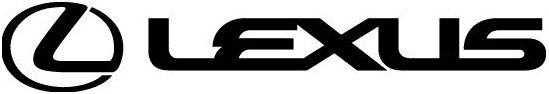 